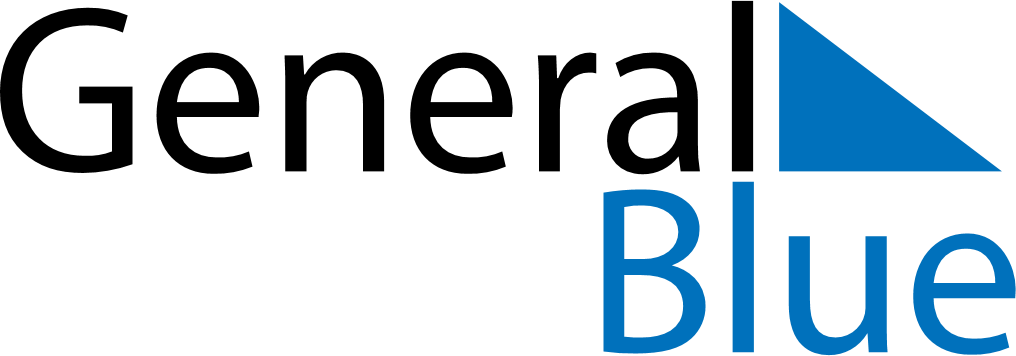 February 2018February 2018February 2018February 2018BangladeshBangladeshBangladeshMondayTuesdayWednesdayThursdayFridaySaturdaySaturdaySunday123345678910101112131415161717181920212223242425Language Martyrs’ Day262728